DRAFT agenda for workshops in Garmisch-Partenkirchen and BordeauxEU Hardwoods for the Building SectorReality of today – possibilities for tomorrow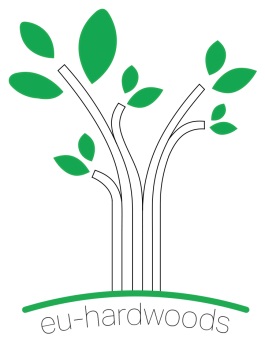 Garmisch06.12.2016BordeauxN.N.to be defined11:00 – 11:30Starting pointmission: Explanation of main obstacles in hardwood usage as well as aims and architecture of EU Hardwoods.core statement: There is a feasible and efficient use for hardwood in building materials and the results of EU Hardwoods will contribute to the production of successful products.HFAto be defined11:30 – 11:45From product to marketmission: What are the necessary steps to establish a hardwood product on the market?core statement: What steps are necessary in order to introduce a new product to European strength classes? What is strength grading? How can an efficient production be ensured?FCBA11:45Questionnaire for the Bordeaux audienceFCBAto be defined11:45 – 12:00WP1:mission: Hardwood potential and availability (present and future); CT technology for increasing output for productioncore statement: There is real future hardwood potential! And we are able to characterize the resource and to get the quality out of the feedstock!FVAto be defined12:00 – 12:15WP2:mission: What are obstacles and potential of visual and machine grading of hardwoods? Results of a comparison of different visual grading standards.core statement: There are allocations for hardwood and we were able to do some more.HFAto be defined12:15 – 12:30WP3:mission: Some basics on adhesives requirements; white list of  products that work; future obstacles.core statement: Hardwood gluing is possible and we find working products on the market.MPAto be defined12:30 – 12:45WP4: mission: Efficiency in production (what can the sawmill provide <-> what does the glulam producer need); short introduction in the model.core statement: It is possible to produce glulam with hardwoods!FCBAto be defined12:45 – 13:00WP5:mission: What are the advantages of the new product “hybrid CLT” in terms of production or mechanical properties.core statement: We have a product and we have a potential market. What are we waiting for?MPA13:00 – 14:00Lunch14:00 – 14:30Demonstration in the laboratory14:30 – 15:15Industries insight in using hardwoods15:15 – 15:45Open discussion on questionnaireto be defined15:45 – 16:30Short presentation: ongoing (political) supporting initiatives per the country, funding possibilities … AT, DE, FR, SI 
(5 minutes each)short presentation (1 slide and optional roll-up) of each instituteall